STATISTIKA FINANCOVÁNÍ BYDLENÍ České bankovní asociaceKvěten 2021: Jsou-li májové hřiby červivé, bude suché léto---IndexRPSN ČBAÚrokové sazby na hypotečním trhu podle ČNB rostouIndexRPSN (průměrná Roční Procentní Sazba Nákladů) podle statistiky České národní banky (ČNB) byla v květnu u hypotečníchúvěrů 2,21 % p.a. Oproti dubnu tedy průměrná RPSN stoupla o 0,06 procentního bodu. Úroková sazba stoupla rovněž, a to o 0,05 procentního bodu na 2,06 % p.a.    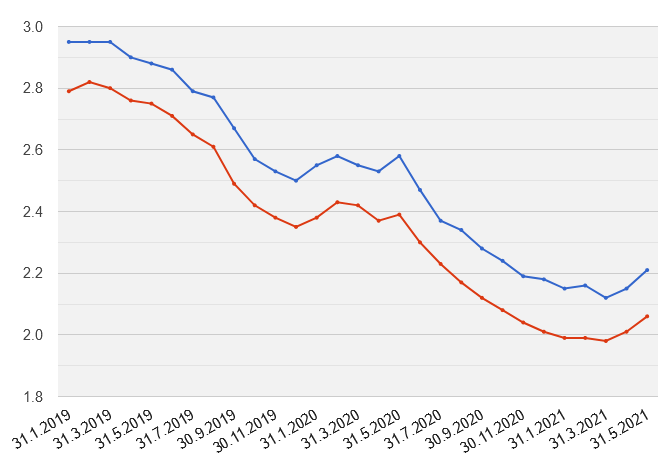 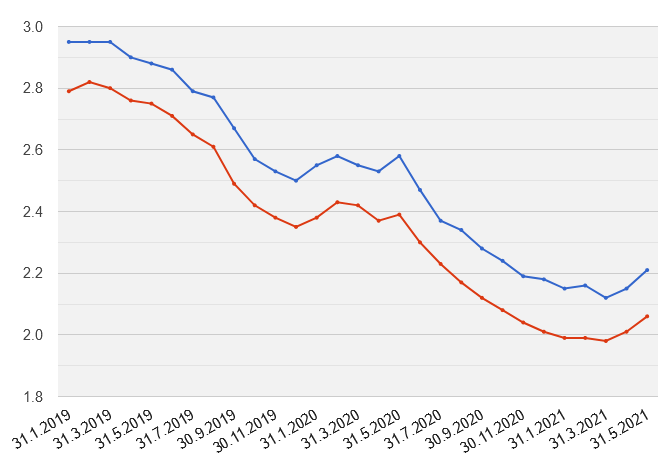 Vladimír Staňura, poradce ČBA pro oblast financování bydlení:„To, co trh už několik měsíců předpovídal, se stává skutečností. RPSN a úrokové sazby hypotečních úvěrů nabraly směr vzhůru. Tento trend přetrvá delší dobu. ČNB už avizovala, že bude po nedávném zvýšení své základní úrokové sazby z 0,25 na 0,50 % p.a. své sazby dále zvedat. Totéž se dá očekávat i od bank, protože těm se zdražují zdroje financování hypotečních úvěrů. Ještě před pár měsíci banky držely své úrokové sazby nízko, a to na úkor svých marží, ale vyšší sazby na mezibankovním trhu je donutily jít se svými sazbami i RPSN nahoru. Vše tedy nasvědčuje tomu, že sazby hypotečních úvěrů půjdou v tomto roce postupně neustále nahoru.“ ---Nové hypoteční úvěryNové hypoteční úvěry od bank a stavebních spořitelen dosáhly podle statistik ČNB v květnu 2021 celkového objemu 30,9 mld. korun. To je o 6,6 % více než v dubnu 2021. Květen se tak stal druhým nejsilnějším měsícem ve statistice ČNB od r. 2014. Zároveň byl objem prodejů v květnu 2021 o 16,1 mld. vyšší než v květnu 2020 tj. o 109 %.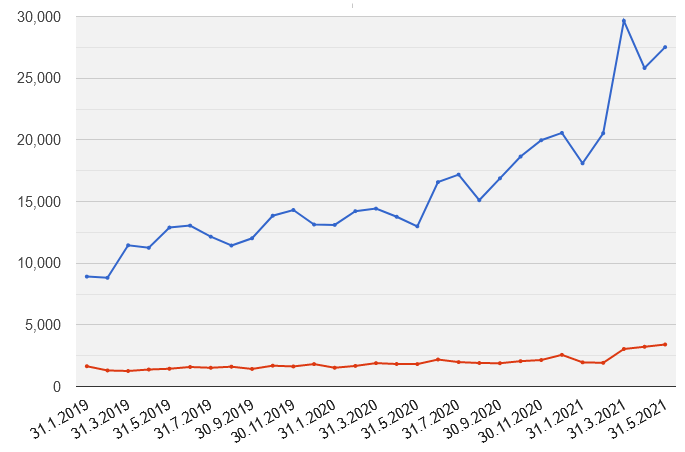 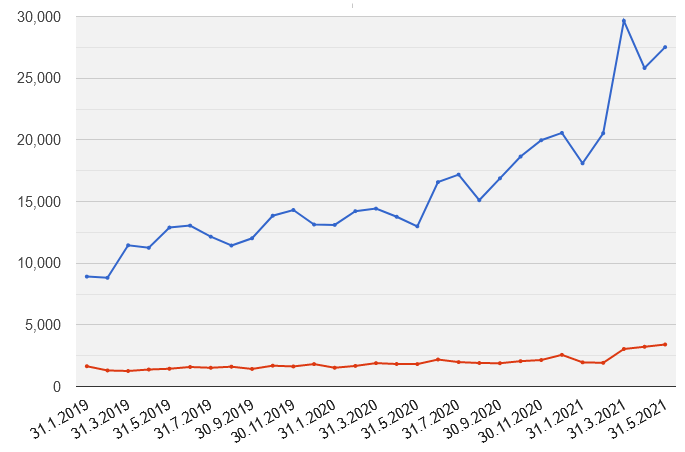 Vladimír Staňura, poradce ČBA pro oblast financování bydlení:„Jenom pouhé srovnání prodejů hypotečních úvěrů za květen 2021 a květen 2020 je neskutečné. V květnu loňského roku se prodalo hypotečních úvěrů za 14,8 mld. Kč a letos byl objem prodaných hypoték 30,9 mld. Kč. Důvody těchto neobvykle vysokých prodejů přetrvávají už řadu měsíců. Lidé jsou nuceni jít do stále vyšších hypoték „díky“ rostoucí ceně nemovitostí. Touha po vlastním bydlení žene ceny bytů výš a výš. Kdo se např. v Praze snaží koupit byt, ví, že realitní makléři už organizují ne individuální, ale hromadné prohlídky, kde se sejde několik desítek zájemců. Přispívá k tomu i snaha zafixovat si na poslední chvíli ještě stále nízkou úrokovou sazbu. V létě by mohla poptávka přece jenom o něco oslabit. Lidé budou konečně na dovolené a budou mít jiné starosti a zábavy. Kromě toho se snad bude blýskat na lepší časy, protože prosakují zprávy, že developeři mají nachystáno řadu projektů a na trh by mohlo přijít větší množství bytů. To sice nebude zítra, ale takové zprávy mohou mít „ochlazující“ vliv na poptávku.“---Refinancování úvěrů na bydleníI refinancování hypotečních úvěrů od bank a stavebních spořitelen (tj. přechod k jiné bance) za květen pokračovalo ve svých rekordních úrovních – objem refinancování dosáhl 10 mld. Kč. Šlo tak o druhý nejsilnější měsíc po březnu tohoto roku.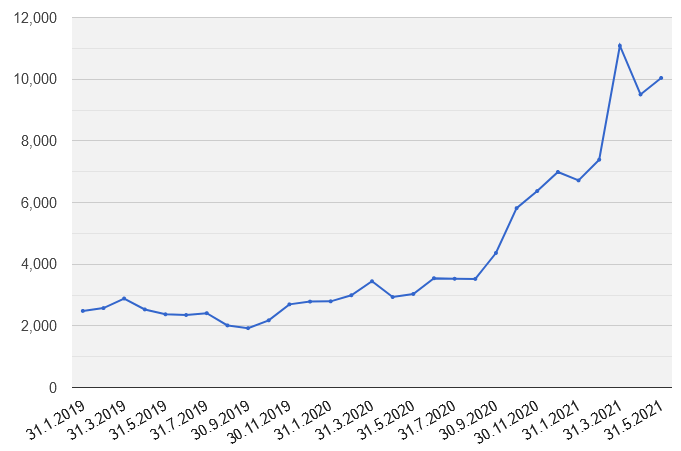 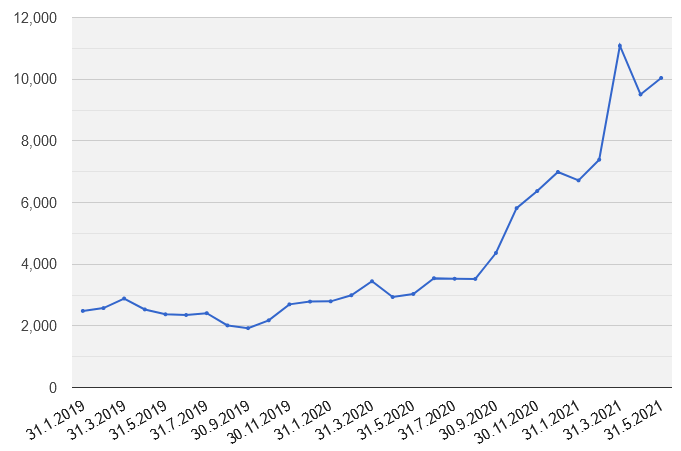 Vladimír Staňura, poradce ČBA pro oblast financování bydlení:„Zájem o refinancování hypotečních úvěrů pokračuje, což podle statistik ČNB, zejména v posledních měsících, dokazují rekordní čísla. Příčiny jsou stejné už delší dobu. Snaha zlevnit si hypotéku a snížit si měsíční splátky vede řadu lidí k hledání lepších nabídek. Banky si sice takto podřezávají v konkurenčním boji větev, ale nic jiného jim nezbývá, pokud chtějí prodat, popř. si udržet klienta. Velmi silně tomu napomáhá i to, že podle ČNB si banky mohou účtovat za předčasné splacení pouze administrativní náklady. To znamená ne více než stovky korun. Vysoké objemy refinancování budou pokračovat. Je možné, že léto přinese určité oslabení zájmu o finanční záležitosti. Ale skutečný útlum nastane až s rychlejším růstem úrokových sazeb. Ten nastane na podzim.“ Pozn. k metodice: Jedná se o nové, refinancované, refixované či konsolidované úvěry od bank i stavebních spořitelen celkem. 